   POLICIES AND PROCEDURESDRAFTDepartment:		Department in charge of policySubject:		Name of policyDate Issued:		Date policy startedUpdated and Reviewed By:	Who has reviewed the policy and the review date Approved By:			Leave blankPolicy/Procedure (This is style bullet 1)Body Text IndentPurpose (This is style bullet 1)Body Text IndentScope (This is style bullet 1)Body Text IndentTerms and Definitions (This is style bullet 1)Body Text IndentBullet 3Procedures and Guidelines (This is style bullet 1)Bullet 2Bullet 3aBullet 3aBullet 4Bullet 4Bullet 2Confidentiality and Record (This is style bullet 1)Body Text Indent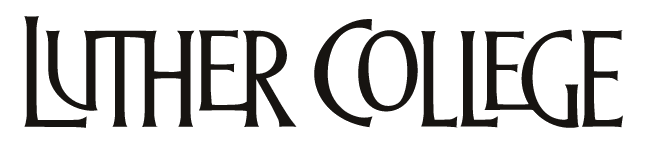 